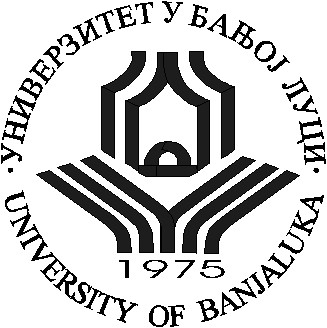 UNIVERSITY OF BANJA LUKAFACULTY OF PHILOLOGY  UNIVERSITY OF BANJA LUKAFACULTY OF PHILOLOGY  UNIVERSITY OF BANJA LUKAFACULTY OF PHILOLOGY  UNIVERSITY OF BANJA LUKAFACULTY OF PHILOLOGY  UNIVERSITY OF BANJA LUKAFACULTY OF PHILOLOGY  UNIVERSITY OF BANJA LUKAFACULTY OF PHILOLOGY  UNIVERSITY OF BANJA LUKAFACULTY OF PHILOLOGY  UNIVERSITY OF BANJA LUKAFACULTY OF PHILOLOGY  UNIVERSITY OF BANJA LUKAFACULTY OF PHILOLOGY  UNIVERSITY OF BANJA LUKAFACULTY OF PHILOLOGY  Doctoral studies Doctoral studies Doctoral studies Doctoral studies Doctoral studies Doctoral studies Doctoral studies Doctoral studies Doctoral studies Doctoral studies Study program: Study program: Study program: Study program: Study program: Study program: Study program: Serbian language and literatureSerbian language and literatureSerbian language and literatureSubjectSubjectSubjectSubjectSubjectSubjectOral text between literary and ritualOral text between literary and ritualOral text between literary and ritualOral text between literary and ritualSubject code Subject code Subject code Subject code Subject code Subject code Subject statusSubject statusSemester Classes fund Number of ECTS points ElectiveElectiveProfessorsProfessorsProfessorsProfessorsProfessorsDr. Jelenka Pandurević, associate professorDr. Jelenka Pandurević, associate professorDr. Jelenka Pandurević, associate professorDr. Jelenka Pandurević, associate professorConditioned by other subjects: noObjectives of studying the subject: The goal of the course is to involve students in scientific research work that has as its subject oral tradition, beliefs, rituals and customs, religious practices and cultural manifestations, ideas about nature and space, which examines their durability and vitality in the fabric of the literary text. Contemporary humanities insists on interdisciplinary, and this course is designed in the direction of an active relationship towards intangible cultural heritage and the literary tradition that presents it in a specific way. Learning outcomes (acquired knowledge): Students will be trained for the thematic interdisciplinary approach in designing and identifying archetypes, universal concepts, traditional symbols and typological analogies in literature, language, culture, media. In the process of defining the research space, they will be able to find a methodological and theoretical framework with reference to adequate literature, and in accordance with their own interests, find modalities for specific topics and a basis for their realization. In this way, a stronger connection will be created between the affinity and interest in folkloristics on the one hand, and the program scheme of the third cycle of national philology studies on the other.Course content:Within this course, folklore chronotopes, archetypes and collective representations in the traditional culture of the Serbs will be examined. The intention is to offer literature students research programs based on the concepts: wolf, victim, masks, prayer, bread and temple, in the creative and innovative environment of philological studies of the third cycle. This choice is conditioned by their semantic potential, which is released in the connection of mythological, folklore-ritual and literary, devoid of conditioning in terms of distinctions between oral and written, national and world, classical and trivial literature, between antiquity, the Middle Ages, Renaissance, Baroque, Romanticism. ...and to us of the contemporary literary and cultural micro and macrocosm, and of different literary genera and species. The course started from the assumption that the changed, adapted or rethought image of the world that is emerging in the process of scientific reconstruction of traditional culture is embedded not only in the structures of memory and thought of  a modern man, but also in his creation and understanding of the imaginary world of literature, and that different ideological, methodological and theoretical approaches and interdisciplinary reviews erase the boundaries between the understanding and interpretation of traditional and modern in literature, language and culture.Each of the offered topics includes an analysis of the status of mythological and ritual texts in literary processing. This given angle of observation provokes new readings of national literature, from the aspect of field folklore records and palimpsest layering into which segments of real, mythical, folklore and poetic space enter, with the support of not only anthropology, folkloristics, literary studies, but also art history. Linguistic and ethnolinguistic research significantly participates in this imagined approach to literature, as well as the current ideological and political, i.e. media discourse.Methods of teaching and mastering the material:Lectures, workshops, debates, writing and presentation of seminar papersMethods of teaching and mastering the material:Lectures, workshops, debates, writing and presentation of seminar papersMethods of teaching and mastering the material:Lectures, workshops, debates, writing and presentation of seminar papersMethods of teaching and mastering the material:Lectures, workshops, debates, writing and presentation of seminar papersMethods of teaching and mastering the material:Lectures, workshops, debates, writing and presentation of seminar papersMethods of teaching and mastering the material:Lectures, workshops, debates, writing and presentation of seminar papersLiterature:Literature:Literature:Literature:Literature:Literature:Бандић, Д.  (2004) Народна религија Срба у 100 појмова, Београд. Bаndić, D. (1990) Cаrstvо zеmаljskо i cаrstvо nеbеskо, Оglеdi о nаrоdnој rеligiјi, Bеоgrаd: Bibliоtеkа ХХ vеk.  Biderman, H. (2004).  Rečnik simbola, Beograd: Plato. Братић, Д. (1993) Глуво доба, Београд: Плато Плато (избор текстова); Ван Генеп, A. (2005), Обреди прелаза. Систематско изучавање ритуала, Превод Јелена Лома. Београд: Српска књижевна задруга.  Гура, А. (2005),  Симболика животиња у словенској народној традицији, прев. Љ. Јоксимовић, С. Ранковић, В. Лазаревић, С. Богојевић, В. Маричић, М. Грбић, , Београд: Бирмо, Логос. Детелић, М. (1992) Митски простор и епика, САНУ, Посебна издања, књ. DCXVI, Одељење језика и књижевности, књ. 46, Београд: САНУ – Ауторска издавачка задруга Досије,  Драгојловић, Д. (2008), Паганизам и хришћанство код Срба. Београд: Службени гласник Дробњаковић, Б. (1960). Етнологија народа Југославије, Београд 1960. Иванов−Топоров (1974) – В. В. Иванов – В. Н. Топоров, Исследования в области славянских древностей. Лексические и фразеологические вопросы реконструкции текстов, Москва:Наука.  Jakobson, R. (1966). Lingvistika i poetika, Beograd: Nolit. Б. С. Караџић, Етнографски списи, пр.: Сабрана дела В. Караџића, Просвета, Београд 1972. Б. С. Караџић, Српски рјечник I и II, према: Сабрана дела В. Караџића, Просвета, Београд 1986, 1987. В. С. Караџић, Српске народне пјесме, II, III, IV, Сабрана дјела В. С. Караџића, Просвета, Београд, 1988.  (избор текстова) Карановић,  З. (1998) Архајски корени и модерна исходишта српске лирско-епске усмене поезије. У: Антологија српске лирско-епске усмене поезије, приредила З. Карановић,  Нови Сад. Književna životinja. Kulturni bestijarij, II. dio. (2011). Urednice Suzana Marjanić i Antonija Zaradija Kiš. Institut za etnologiju i folkloristiku, Zagreb: Hrvatska sveučilišna naklada. Koterel, А. (1998), Rečnik svetske mitologije, Beograd: Nolit.  Кулишић, Ш, П. Ж. Петровић, Н. Пантелић, Српски митолошки речник, више издања, (избор текстова); Kulturni bestijarij (2007). Urednice Suzana Marjanić i Antonija Zaradija Kiš. Institut za etnologiju i folkloristiku – Hrvatska sveučilišna naklada, Zagreb Купер, Џ. К. (1986), Илустрована енциклопедија традиционалних симбола. Београд: Просвета-Нолит. Лотман, Ј. (1976) Структура уметничког текста, Београд: Нолит. Лома,  А. (2002) Пракосово. Словенски и индоевропски корени српске епике, САНУ, Београд. Матић, В. (1972). Заборављена божанства. Београд: Просвета. Бандић, Д.  (2004) Народна религија Срба у 100 појмова, Београд. Bаndić, D. (1990) Cаrstvо zеmаljskо i cаrstvо nеbеskо, Оglеdi о nаrоdnој rеligiјi, Bеоgrаd: Bibliоtеkа ХХ vеk.  Biderman, H. (2004).  Rečnik simbola, Beograd: Plato. Братић, Д. (1993) Глуво доба, Београд: Плато Плато (избор текстова); Ван Генеп, A. (2005), Обреди прелаза. Систематско изучавање ритуала, Превод Јелена Лома. Београд: Српска књижевна задруга.  Гура, А. (2005),  Симболика животиња у словенској народној традицији, прев. Љ. Јоксимовић, С. Ранковић, В. Лазаревић, С. Богојевић, В. Маричић, М. Грбић, , Београд: Бирмо, Логос. Детелић, М. (1992) Митски простор и епика, САНУ, Посебна издања, књ. DCXVI, Одељење језика и књижевности, књ. 46, Београд: САНУ – Ауторска издавачка задруга Досије,  Драгојловић, Д. (2008), Паганизам и хришћанство код Срба. Београд: Службени гласник Дробњаковић, Б. (1960). Етнологија народа Југославије, Београд 1960. Иванов−Топоров (1974) – В. В. Иванов – В. Н. Топоров, Исследования в области славянских древностей. Лексические и фразеологические вопросы реконструкции текстов, Москва:Наука.  Jakobson, R. (1966). Lingvistika i poetika, Beograd: Nolit. Б. С. Караџић, Етнографски списи, пр.: Сабрана дела В. Караџића, Просвета, Београд 1972. Б. С. Караџић, Српски рјечник I и II, према: Сабрана дела В. Караџића, Просвета, Београд 1986, 1987. В. С. Караџић, Српске народне пјесме, II, III, IV, Сабрана дјела В. С. Караџића, Просвета, Београд, 1988.  (избор текстова) Карановић,  З. (1998) Архајски корени и модерна исходишта српске лирско-епске усмене поезије. У: Антологија српске лирско-епске усмене поезије, приредила З. Карановић,  Нови Сад. Književna životinja. Kulturni bestijarij, II. dio. (2011). Urednice Suzana Marjanić i Antonija Zaradija Kiš. Institut za etnologiju i folkloristiku, Zagreb: Hrvatska sveučilišna naklada. Koterel, А. (1998), Rečnik svetske mitologije, Beograd: Nolit.  Кулишић, Ш, П. Ж. Петровић, Н. Пантелић, Српски митолошки речник, више издања, (избор текстова); Kulturni bestijarij (2007). Urednice Suzana Marjanić i Antonija Zaradija Kiš. Institut za etnologiju i folkloristiku – Hrvatska sveučilišna naklada, Zagreb Купер, Џ. К. (1986), Илустрована енциклопедија традиционалних симбола. Београд: Просвета-Нолит. Лотман, Ј. (1976) Структура уметничког текста, Београд: Нолит. Лома,  А. (2002) Пракосово. Словенски и индоевропски корени српске епике, САНУ, Београд. Матић, В. (1972). Заборављена божанства. Београд: Просвета. Бандић, Д.  (2004) Народна религија Срба у 100 појмова, Београд. Bаndić, D. (1990) Cаrstvо zеmаljskо i cаrstvо nеbеskо, Оglеdi о nаrоdnој rеligiјi, Bеоgrаd: Bibliоtеkа ХХ vеk.  Biderman, H. (2004).  Rečnik simbola, Beograd: Plato. Братић, Д. (1993) Глуво доба, Београд: Плато Плато (избор текстова); Ван Генеп, A. (2005), Обреди прелаза. Систематско изучавање ритуала, Превод Јелена Лома. Београд: Српска књижевна задруга.  Гура, А. (2005),  Симболика животиња у словенској народној традицији, прев. Љ. Јоксимовић, С. Ранковић, В. Лазаревић, С. Богојевић, В. Маричић, М. Грбић, , Београд: Бирмо, Логос. Детелић, М. (1992) Митски простор и епика, САНУ, Посебна издања, књ. DCXVI, Одељење језика и књижевности, књ. 46, Београд: САНУ – Ауторска издавачка задруга Досије,  Драгојловић, Д. (2008), Паганизам и хришћанство код Срба. Београд: Службени гласник Дробњаковић, Б. (1960). Етнологија народа Југославије, Београд 1960. Иванов−Топоров (1974) – В. В. Иванов – В. Н. Топоров, Исследования в области славянских древностей. Лексические и фразеологические вопросы реконструкции текстов, Москва:Наука.  Jakobson, R. (1966). Lingvistika i poetika, Beograd: Nolit. Б. С. Караџић, Етнографски списи, пр.: Сабрана дела В. Караџића, Просвета, Београд 1972. Б. С. Караџић, Српски рјечник I и II, према: Сабрана дела В. Караџића, Просвета, Београд 1986, 1987. В. С. Караџић, Српске народне пјесме, II, III, IV, Сабрана дјела В. С. Караџића, Просвета, Београд, 1988.  (избор текстова) Карановић,  З. (1998) Архајски корени и модерна исходишта српске лирско-епске усмене поезије. У: Антологија српске лирско-епске усмене поезије, приредила З. Карановић,  Нови Сад. Književna životinja. Kulturni bestijarij, II. dio. (2011). Urednice Suzana Marjanić i Antonija Zaradija Kiš. Institut za etnologiju i folkloristiku, Zagreb: Hrvatska sveučilišna naklada. Koterel, А. (1998), Rečnik svetske mitologije, Beograd: Nolit.  Кулишић, Ш, П. Ж. Петровић, Н. Пантелић, Српски митолошки речник, више издања, (избор текстова); Kulturni bestijarij (2007). Urednice Suzana Marjanić i Antonija Zaradija Kiš. Institut za etnologiju i folkloristiku – Hrvatska sveučilišna naklada, Zagreb Купер, Џ. К. (1986), Илустрована енциклопедија традиционалних симбола. Београд: Просвета-Нолит. Лотман, Ј. (1976) Структура уметничког текста, Београд: Нолит. Лома,  А. (2002) Пракосово. Словенски и индоевропски корени српске епике, САНУ, Београд. Матић, В. (1972). Заборављена божанства. Београд: Просвета. Бандић, Д.  (2004) Народна религија Срба у 100 појмова, Београд. Bаndić, D. (1990) Cаrstvо zеmаljskо i cаrstvо nеbеskо, Оglеdi о nаrоdnој rеligiјi, Bеоgrаd: Bibliоtеkа ХХ vеk.  Biderman, H. (2004).  Rečnik simbola, Beograd: Plato. Братић, Д. (1993) Глуво доба, Београд: Плато Плато (избор текстова); Ван Генеп, A. (2005), Обреди прелаза. Систематско изучавање ритуала, Превод Јелена Лома. Београд: Српска књижевна задруга.  Гура, А. (2005),  Симболика животиња у словенској народној традицији, прев. Љ. Јоксимовић, С. Ранковић, В. Лазаревић, С. Богојевић, В. Маричић, М. Грбић, , Београд: Бирмо, Логос. Детелић, М. (1992) Митски простор и епика, САНУ, Посебна издања, књ. DCXVI, Одељење језика и књижевности, књ. 46, Београд: САНУ – Ауторска издавачка задруга Досије,  Драгојловић, Д. (2008), Паганизам и хришћанство код Срба. Београд: Службени гласник Дробњаковић, Б. (1960). Етнологија народа Југославије, Београд 1960. Иванов−Топоров (1974) – В. В. Иванов – В. Н. Топоров, Исследования в области славянских древностей. Лексические и фразеологические вопросы реконструкции текстов, Москва:Наука.  Jakobson, R. (1966). Lingvistika i poetika, Beograd: Nolit. Б. С. Караџић, Етнографски списи, пр.: Сабрана дела В. Караџића, Просвета, Београд 1972. Б. С. Караџић, Српски рјечник I и II, према: Сабрана дела В. Караџића, Просвета, Београд 1986, 1987. В. С. Караџић, Српске народне пјесме, II, III, IV, Сабрана дјела В. С. Караџића, Просвета, Београд, 1988.  (избор текстова) Карановић,  З. (1998) Архајски корени и модерна исходишта српске лирско-епске усмене поезије. У: Антологија српске лирско-епске усмене поезије, приредила З. Карановић,  Нови Сад. Književna životinja. Kulturni bestijarij, II. dio. (2011). Urednice Suzana Marjanić i Antonija Zaradija Kiš. Institut za etnologiju i folkloristiku, Zagreb: Hrvatska sveučilišna naklada. Koterel, А. (1998), Rečnik svetske mitologije, Beograd: Nolit.  Кулишић, Ш, П. Ж. Петровић, Н. Пантелић, Српски митолошки речник, више издања, (избор текстова); Kulturni bestijarij (2007). Urednice Suzana Marjanić i Antonija Zaradija Kiš. Institut za etnologiju i folkloristiku – Hrvatska sveučilišna naklada, Zagreb Купер, Џ. К. (1986), Илустрована енциклопедија традиционалних симбола. Београд: Просвета-Нолит. Лотман, Ј. (1976) Структура уметничког текста, Београд: Нолит. Лома,  А. (2002) Пракосово. Словенски и индоевропски корени српске епике, САНУ, Београд. Матић, В. (1972). Заборављена божанства. Београд: Просвета. Бандић, Д.  (2004) Народна религија Срба у 100 појмова, Београд. Bаndić, D. (1990) Cаrstvо zеmаljskо i cаrstvо nеbеskо, Оglеdi о nаrоdnој rеligiјi, Bеоgrаd: Bibliоtеkа ХХ vеk.  Biderman, H. (2004).  Rečnik simbola, Beograd: Plato. Братић, Д. (1993) Глуво доба, Београд: Плато Плато (избор текстова); Ван Генеп, A. (2005), Обреди прелаза. Систематско изучавање ритуала, Превод Јелена Лома. Београд: Српска књижевна задруга.  Гура, А. (2005),  Симболика животиња у словенској народној традицији, прев. Љ. Јоксимовић, С. Ранковић, В. Лазаревић, С. Богојевић, В. Маричић, М. Грбић, , Београд: Бирмо, Логос. Детелић, М. (1992) Митски простор и епика, САНУ, Посебна издања, књ. DCXVI, Одељење језика и књижевности, књ. 46, Београд: САНУ – Ауторска издавачка задруга Досије,  Драгојловић, Д. (2008), Паганизам и хришћанство код Срба. Београд: Службени гласник Дробњаковић, Б. (1960). Етнологија народа Југославије, Београд 1960. Иванов−Топоров (1974) – В. В. Иванов – В. Н. Топоров, Исследования в области славянских древностей. Лексические и фразеологические вопросы реконструкции текстов, Москва:Наука.  Jakobson, R. (1966). Lingvistika i poetika, Beograd: Nolit. Б. С. Караџић, Етнографски списи, пр.: Сабрана дела В. Караџића, Просвета, Београд 1972. Б. С. Караџић, Српски рјечник I и II, према: Сабрана дела В. Караџића, Просвета, Београд 1986, 1987. В. С. Караџић, Српске народне пјесме, II, III, IV, Сабрана дјела В. С. Караџића, Просвета, Београд, 1988.  (избор текстова) Карановић,  З. (1998) Архајски корени и модерна исходишта српске лирско-епске усмене поезије. У: Антологија српске лирско-епске усмене поезије, приредила З. Карановић,  Нови Сад. Književna životinja. Kulturni bestijarij, II. dio. (2011). Urednice Suzana Marjanić i Antonija Zaradija Kiš. Institut za etnologiju i folkloristiku, Zagreb: Hrvatska sveučilišna naklada. Koterel, А. (1998), Rečnik svetske mitologije, Beograd: Nolit.  Кулишић, Ш, П. Ж. Петровић, Н. Пантелић, Српски митолошки речник, више издања, (избор текстова); Kulturni bestijarij (2007). Urednice Suzana Marjanić i Antonija Zaradija Kiš. Institut za etnologiju i folkloristiku – Hrvatska sveučilišna naklada, Zagreb Купер, Џ. К. (1986), Илустрована енциклопедија традиционалних симбола. Београд: Просвета-Нолит. Лотман, Ј. (1976) Структура уметничког текста, Београд: Нолит. Лома,  А. (2002) Пракосово. Словенски и индоевропски корени српске епике, САНУ, Београд. Матић, В. (1972). Заборављена божанства. Београд: Просвета. Бандић, Д.  (2004) Народна религија Срба у 100 појмова, Београд. Bаndić, D. (1990) Cаrstvо zеmаljskо i cаrstvо nеbеskо, Оglеdi о nаrоdnој rеligiјi, Bеоgrаd: Bibliоtеkа ХХ vеk.  Biderman, H. (2004).  Rečnik simbola, Beograd: Plato. Братић, Д. (1993) Глуво доба, Београд: Плато Плато (избор текстова); Ван Генеп, A. (2005), Обреди прелаза. Систематско изучавање ритуала, Превод Јелена Лома. Београд: Српска књижевна задруга.  Гура, А. (2005),  Симболика животиња у словенској народној традицији, прев. Љ. Јоксимовић, С. Ранковић, В. Лазаревић, С. Богојевић, В. Маричић, М. Грбић, , Београд: Бирмо, Логос. Детелић, М. (1992) Митски простор и епика, САНУ, Посебна издања, књ. DCXVI, Одељење језика и књижевности, књ. 46, Београд: САНУ – Ауторска издавачка задруга Досије,  Драгојловић, Д. (2008), Паганизам и хришћанство код Срба. Београд: Службени гласник Дробњаковић, Б. (1960). Етнологија народа Југославије, Београд 1960. Иванов−Топоров (1974) – В. В. Иванов – В. Н. Топоров, Исследования в области славянских древностей. Лексические и фразеологические вопросы реконструкции текстов, Москва:Наука.  Jakobson, R. (1966). Lingvistika i poetika, Beograd: Nolit. Б. С. Караџић, Етнографски списи, пр.: Сабрана дела В. Караџића, Просвета, Београд 1972. Б. С. Караџић, Српски рјечник I и II, према: Сабрана дела В. Караџића, Просвета, Београд 1986, 1987. В. С. Караџић, Српске народне пјесме, II, III, IV, Сабрана дјела В. С. Караџића, Просвета, Београд, 1988.  (избор текстова) Карановић,  З. (1998) Архајски корени и модерна исходишта српске лирско-епске усмене поезије. У: Антологија српске лирско-епске усмене поезије, приредила З. Карановић,  Нови Сад. Književna životinja. Kulturni bestijarij, II. dio. (2011). Urednice Suzana Marjanić i Antonija Zaradija Kiš. Institut za etnologiju i folkloristiku, Zagreb: Hrvatska sveučilišna naklada. Koterel, А. (1998), Rečnik svetske mitologije, Beograd: Nolit.  Кулишић, Ш, П. Ж. Петровић, Н. Пантелић, Српски митолошки речник, више издања, (избор текстова); Kulturni bestijarij (2007). Urednice Suzana Marjanić i Antonija Zaradija Kiš. Institut za etnologiju i folkloristiku – Hrvatska sveučilišna naklada, Zagreb Купер, Џ. К. (1986), Илустрована енциклопедија традиционалних симбола. Београд: Просвета-Нолит. Лотман, Ј. (1976) Структура уметничког текста, Београд: Нолит. Лома,  А. (2002) Пракосово. Словенски и индоевропски корени српске епике, САНУ, Београд. Матић, В. (1972). Заборављена божанства. Београд: Просвета. Мајерхоф, Б. (1986), „Обреди прелаза: процес и парадокс“, с енглеског превео Новица Петровић, Градина. Књижевност, уметност, култура, 1986, год. XXI, бр. 10, стр. 18−39.  Meletinski, Е. М.  (б. г.),  Poetika mita, preveo Jovan Janićijević, Beograd: Nolit. Милошевић-Ђорђевић, Н. (2011) Радост препознавања, Матица српска, Нови Сад. Ђорђевић, Т. (1984) Наш народни живот,1-4, Београд  (избор текстова) Ђорђевић, Т. (1958)  Природа у веровању српског народа I и II, Београд (избор текстова); Ђорђевић, Т. (1989). Вештица и вила у нашем народном веровању и предању, Београд − Горњи Милановац: Народна библиотека Србије – Дечје новине. (избор текстова)  Недељковић, М (1990) Годишњи обичаји у Срба,  Београд: В. Караџић Prоp, V. J. (1990), Histоriјski kоriјеni bајkе, prеvеlа Vidа Flаkеr, Sаrајеvо: Svјеtlоst. Птице: књижевност, култура (2011), уредници Драган Бошковић и Мирјана Детелић, Крагујевац: Лицеум Раденковић, Љ. (1996б), Симболика света у народној магији Јужних Словена, Ниш − Београд: Просвета – Балканолошки институт САНУ. Радин, А. (1996), Мотив вампира у миту и књижевности. Београд Самарџија, С. (2008) Биографије  епских јунака, Београд . Словенска митологија, (2001). Eнциклопедијски речник. С. М. Толстој – Љ. Раденковић, Београд. Сувајџић, Б. (2012). Дновиде воде. Нови Сад: Orpheus Толстој, Н. И. (1995), Језик словенске културе; избор и поговор (Погледи Никите И. Толстоја на словенску народну културу) Љубинко Раденковић, превод Људмила Јоксимовић, Ниш: Просвета. Усмено и писано/писмено у књижевности и култури, зборник радова, Војвођанска академија наука и уметности. Научни скупови, књ. 4, Нови Сад 1988. Frye, N. (1979),  Аnatomija kritike. Četiri eseja, prevela s engleskog G. Gračan, Zagreb: Naprijed. Чајкановић, В. (1994), Сабрана дела из српске религије и митологије. Приредио Војислав Ђурић. Београд: СКЗ-БИГЗ _Просвета – Партенон М.А.М. Chevelier, J, Gheerbrant, A. (1983), Rječnik simbola, prev. A. Buljan, D. Bućan, Zagreb: Matica hrvatska.   Students will receive supplementary literature for the preparation of seminar papers at the consultations. Мајерхоф, Б. (1986), „Обреди прелаза: процес и парадокс“, с енглеског превео Новица Петровић, Градина. Књижевност, уметност, култура, 1986, год. XXI, бр. 10, стр. 18−39.  Meletinski, Е. М.  (б. г.),  Poetika mita, preveo Jovan Janićijević, Beograd: Nolit. Милошевић-Ђорђевић, Н. (2011) Радост препознавања, Матица српска, Нови Сад. Ђорђевић, Т. (1984) Наш народни живот,1-4, Београд  (избор текстова) Ђорђевић, Т. (1958)  Природа у веровању српског народа I и II, Београд (избор текстова); Ђорђевић, Т. (1989). Вештица и вила у нашем народном веровању и предању, Београд − Горњи Милановац: Народна библиотека Србије – Дечје новине. (избор текстова)  Недељковић, М (1990) Годишњи обичаји у Срба,  Београд: В. Караџић Prоp, V. J. (1990), Histоriјski kоriјеni bајkе, prеvеlа Vidа Flаkеr, Sаrајеvо: Svјеtlоst. Птице: књижевност, култура (2011), уредници Драган Бошковић и Мирјана Детелић, Крагујевац: Лицеум Раденковић, Љ. (1996б), Симболика света у народној магији Јужних Словена, Ниш − Београд: Просвета – Балканолошки институт САНУ. Радин, А. (1996), Мотив вампира у миту и књижевности. Београд Самарџија, С. (2008) Биографије  епских јунака, Београд . Словенска митологија, (2001). Eнциклопедијски речник. С. М. Толстој – Љ. Раденковић, Београд. Сувајџић, Б. (2012). Дновиде воде. Нови Сад: Orpheus Толстој, Н. И. (1995), Језик словенске културе; избор и поговор (Погледи Никите И. Толстоја на словенску народну културу) Љубинко Раденковић, превод Људмила Јоксимовић, Ниш: Просвета. Усмено и писано/писмено у књижевности и култури, зборник радова, Војвођанска академија наука и уметности. Научни скупови, књ. 4, Нови Сад 1988. Frye, N. (1979),  Аnatomija kritike. Četiri eseja, prevela s engleskog G. Gračan, Zagreb: Naprijed. Чајкановић, В. (1994), Сабрана дела из српске религије и митологије. Приредио Војислав Ђурић. Београд: СКЗ-БИГЗ _Просвета – Партенон М.А.М. Chevelier, J, Gheerbrant, A. (1983), Rječnik simbola, prev. A. Buljan, D. Bućan, Zagreb: Matica hrvatska.   Students will receive supplementary literature for the preparation of seminar papers at the consultations. Мајерхоф, Б. (1986), „Обреди прелаза: процес и парадокс“, с енглеског превео Новица Петровић, Градина. Књижевност, уметност, култура, 1986, год. XXI, бр. 10, стр. 18−39.  Meletinski, Е. М.  (б. г.),  Poetika mita, preveo Jovan Janićijević, Beograd: Nolit. Милошевић-Ђорђевић, Н. (2011) Радост препознавања, Матица српска, Нови Сад. Ђорђевић, Т. (1984) Наш народни живот,1-4, Београд  (избор текстова) Ђорђевић, Т. (1958)  Природа у веровању српског народа I и II, Београд (избор текстова); Ђорђевић, Т. (1989). Вештица и вила у нашем народном веровању и предању, Београд − Горњи Милановац: Народна библиотека Србије – Дечје новине. (избор текстова)  Недељковић, М (1990) Годишњи обичаји у Срба,  Београд: В. Караџић Prоp, V. J. (1990), Histоriјski kоriјеni bајkе, prеvеlа Vidа Flаkеr, Sаrајеvо: Svјеtlоst. Птице: књижевност, култура (2011), уредници Драган Бошковић и Мирјана Детелић, Крагујевац: Лицеум Раденковић, Љ. (1996б), Симболика света у народној магији Јужних Словена, Ниш − Београд: Просвета – Балканолошки институт САНУ. Радин, А. (1996), Мотив вампира у миту и књижевности. Београд Самарџија, С. (2008) Биографије  епских јунака, Београд . Словенска митологија, (2001). Eнциклопедијски речник. С. М. Толстој – Љ. Раденковић, Београд. Сувајџић, Б. (2012). Дновиде воде. Нови Сад: Orpheus Толстој, Н. И. (1995), Језик словенске културе; избор и поговор (Погледи Никите И. Толстоја на словенску народну културу) Љубинко Раденковић, превод Људмила Јоксимовић, Ниш: Просвета. Усмено и писано/писмено у књижевности и култури, зборник радова, Војвођанска академија наука и уметности. Научни скупови, књ. 4, Нови Сад 1988. Frye, N. (1979),  Аnatomija kritike. Četiri eseja, prevela s engleskog G. Gračan, Zagreb: Naprijed. Чајкановић, В. (1994), Сабрана дела из српске религије и митологије. Приредио Војислав Ђурић. Београд: СКЗ-БИГЗ _Просвета – Партенон М.А.М. Chevelier, J, Gheerbrant, A. (1983), Rječnik simbola, prev. A. Buljan, D. Bućan, Zagreb: Matica hrvatska.   Students will receive supplementary literature for the preparation of seminar papers at the consultations. Мајерхоф, Б. (1986), „Обреди прелаза: процес и парадокс“, с енглеског превео Новица Петровић, Градина. Књижевност, уметност, култура, 1986, год. XXI, бр. 10, стр. 18−39.  Meletinski, Е. М.  (б. г.),  Poetika mita, preveo Jovan Janićijević, Beograd: Nolit. Милошевић-Ђорђевић, Н. (2011) Радост препознавања, Матица српска, Нови Сад. Ђорђевић, Т. (1984) Наш народни живот,1-4, Београд  (избор текстова) Ђорђевић, Т. (1958)  Природа у веровању српског народа I и II, Београд (избор текстова); Ђорђевић, Т. (1989). Вештица и вила у нашем народном веровању и предању, Београд − Горњи Милановац: Народна библиотека Србије – Дечје новине. (избор текстова)  Недељковић, М (1990) Годишњи обичаји у Срба,  Београд: В. Караџић Prоp, V. J. (1990), Histоriјski kоriјеni bајkе, prеvеlа Vidа Flаkеr, Sаrајеvо: Svјеtlоst. Птице: књижевност, култура (2011), уредници Драган Бошковић и Мирјана Детелић, Крагујевац: Лицеум Раденковић, Љ. (1996б), Симболика света у народној магији Јужних Словена, Ниш − Београд: Просвета – Балканолошки институт САНУ. Радин, А. (1996), Мотив вампира у миту и књижевности. Београд Самарџија, С. (2008) Биографије  епских јунака, Београд . Словенска митологија, (2001). Eнциклопедијски речник. С. М. Толстој – Љ. Раденковић, Београд. Сувајџић, Б. (2012). Дновиде воде. Нови Сад: Orpheus Толстој, Н. И. (1995), Језик словенске културе; избор и поговор (Погледи Никите И. Толстоја на словенску народну културу) Љубинко Раденковић, превод Људмила Јоксимовић, Ниш: Просвета. Усмено и писано/писмено у књижевности и култури, зборник радова, Војвођанска академија наука и уметности. Научни скупови, књ. 4, Нови Сад 1988. Frye, N. (1979),  Аnatomija kritike. Četiri eseja, prevela s engleskog G. Gračan, Zagreb: Naprijed. Чајкановић, В. (1994), Сабрана дела из српске религије и митологије. Приредио Војислав Ђурић. Београд: СКЗ-БИГЗ _Просвета – Партенон М.А.М. Chevelier, J, Gheerbrant, A. (1983), Rječnik simbola, prev. A. Buljan, D. Bućan, Zagreb: Matica hrvatska.   Students will receive supplementary literature for the preparation of seminar papers at the consultations. Мајерхоф, Б. (1986), „Обреди прелаза: процес и парадокс“, с енглеског превео Новица Петровић, Градина. Књижевност, уметност, култура, 1986, год. XXI, бр. 10, стр. 18−39.  Meletinski, Е. М.  (б. г.),  Poetika mita, preveo Jovan Janićijević, Beograd: Nolit. Милошевић-Ђорђевић, Н. (2011) Радост препознавања, Матица српска, Нови Сад. Ђорђевић, Т. (1984) Наш народни живот,1-4, Београд  (избор текстова) Ђорђевић, Т. (1958)  Природа у веровању српског народа I и II, Београд (избор текстова); Ђорђевић, Т. (1989). Вештица и вила у нашем народном веровању и предању, Београд − Горњи Милановац: Народна библиотека Србије – Дечје новине. (избор текстова)  Недељковић, М (1990) Годишњи обичаји у Срба,  Београд: В. Караџић Prоp, V. J. (1990), Histоriјski kоriјеni bајkе, prеvеlа Vidа Flаkеr, Sаrајеvо: Svјеtlоst. Птице: књижевност, култура (2011), уредници Драган Бошковић и Мирјана Детелић, Крагујевац: Лицеум Раденковић, Љ. (1996б), Симболика света у народној магији Јужних Словена, Ниш − Београд: Просвета – Балканолошки институт САНУ. Радин, А. (1996), Мотив вампира у миту и књижевности. Београд Самарџија, С. (2008) Биографије  епских јунака, Београд . Словенска митологија, (2001). Eнциклопедијски речник. С. М. Толстој – Љ. Раденковић, Београд. Сувајџић, Б. (2012). Дновиде воде. Нови Сад: Orpheus Толстој, Н. И. (1995), Језик словенске културе; избор и поговор (Погледи Никите И. Толстоја на словенску народну културу) Љубинко Раденковић, превод Људмила Јоксимовић, Ниш: Просвета. Усмено и писано/писмено у књижевности и култури, зборник радова, Војвођанска академија наука и уметности. Научни скупови, књ. 4, Нови Сад 1988. Frye, N. (1979),  Аnatomija kritike. Četiri eseja, prevela s engleskog G. Gračan, Zagreb: Naprijed. Чајкановић, В. (1994), Сабрана дела из српске религије и митологије. Приредио Војислав Ђурић. Београд: СКЗ-БИГЗ _Просвета – Партенон М.А.М. Chevelier, J, Gheerbrant, A. (1983), Rječnik simbola, prev. A. Buljan, D. Bućan, Zagreb: Matica hrvatska.   Students will receive supplementary literature for the preparation of seminar papers at the consultations. Мајерхоф, Б. (1986), „Обреди прелаза: процес и парадокс“, с енглеског превео Новица Петровић, Градина. Књижевност, уметност, култура, 1986, год. XXI, бр. 10, стр. 18−39.  Meletinski, Е. М.  (б. г.),  Poetika mita, preveo Jovan Janićijević, Beograd: Nolit. Милошевић-Ђорђевић, Н. (2011) Радост препознавања, Матица српска, Нови Сад. Ђорђевић, Т. (1984) Наш народни живот,1-4, Београд  (избор текстова) Ђорђевић, Т. (1958)  Природа у веровању српског народа I и II, Београд (избор текстова); Ђорђевић, Т. (1989). Вештица и вила у нашем народном веровању и предању, Београд − Горњи Милановац: Народна библиотека Србије – Дечје новине. (избор текстова)  Недељковић, М (1990) Годишњи обичаји у Срба,  Београд: В. Караџић Prоp, V. J. (1990), Histоriјski kоriјеni bајkе, prеvеlа Vidа Flаkеr, Sаrајеvо: Svјеtlоst. Птице: књижевност, култура (2011), уредници Драган Бошковић и Мирјана Детелић, Крагујевац: Лицеум Раденковић, Љ. (1996б), Симболика света у народној магији Јужних Словена, Ниш − Београд: Просвета – Балканолошки институт САНУ. Радин, А. (1996), Мотив вампира у миту и књижевности. Београд Самарџија, С. (2008) Биографије  епских јунака, Београд . Словенска митологија, (2001). Eнциклопедијски речник. С. М. Толстој – Љ. Раденковић, Београд. Сувајџић, Б. (2012). Дновиде воде. Нови Сад: Orpheus Толстој, Н. И. (1995), Језик словенске културе; избор и поговор (Погледи Никите И. Толстоја на словенску народну културу) Љубинко Раденковић, превод Људмила Јоксимовић, Ниш: Просвета. Усмено и писано/писмено у књижевности и култури, зборник радова, Војвођанска академија наука и уметности. Научни скупови, књ. 4, Нови Сад 1988. Frye, N. (1979),  Аnatomija kritike. Četiri eseja, prevela s engleskog G. Gračan, Zagreb: Naprijed. Чајкановић, В. (1994), Сабрана дела из српске религије и митологије. Приредио Војислав Ђурић. Београд: СКЗ-БИГЗ _Просвета – Партенон М.А.М. Chevelier, J, Gheerbrant, A. (1983), Rječnik simbola, prev. A. Buljan, D. Bućan, Zagreb: Matica hrvatska.   Students will receive supplementary literature for the preparation of seminar papers at the consultations. Forms of knowledge testing and assessment:Forms of knowledge testing and assessment:Forms of knowledge testing and assessment:Forms of knowledge testing and assessment:Forms of knowledge testing and assessment:Forms of knowledge testing and assessment:Seminar paperActivities during the teaching processFinal (written) examSeminar paperActivities during the teaching processFinal (written) examSeminar paperActivities during the teaching processFinal (written) examSeminar paperActivities during the teaching processFinal (written) examSeminar paperActivities during the teaching processFinal (written) examSeminar paperActivities during the teaching processFinal (written) examSpecial indication for the subjectSpecial indication for the subjectSpecial indication for the subjectSpecial indication for the subjectSpecial indication for the subjectSpecial indication for the subjectName and surname of the professor who prepared the data: Dr. Jelenka Pandurević​Name and surname of the professor who prepared the data: Dr. Jelenka Pandurević​Name and surname of the professor who prepared the data: Dr. Jelenka Pandurević​Name and surname of the professor who prepared the data: Dr. Jelenka Pandurević​Name and surname of the professor who prepared the data: Dr. Jelenka Pandurević​Name and surname of the professor who prepared the data: Dr. Jelenka Pandurević​